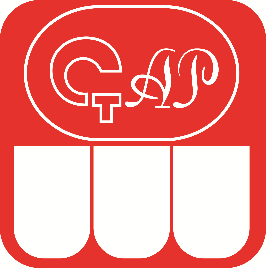 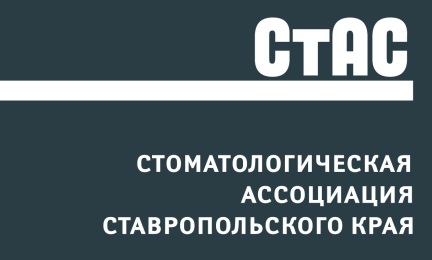 Ассоциация общественных объединений "Стоматологическая Ассоциация России"Общественная организация «Стоматологическая Ассоциация Ставропольского края» (СтАР)ПРОГРАММАСеминар «Функциональная прямая реставрация жевательной группы зубов cо сниженными затратами времени" в рамках Проекта "СтАР - Регионам России!"11 октябрь 2019 года, г. Пятигорск, санаторий им. М.Ю.Лермонтова, ул.Лермонтова, д.9Лектор – Ковальчук Мария Александровна, к.м.н., ассистент кафедры стоматологии детского возраста ФГБОУ ДПО «Российская Медицинская Академия Непрерывного постдипломного образования» МЗ РФ, врач-стоматолог детский10:00-12:00 Лекция «Показания и степень выживаемости прямых реставраций. Свойства композитов и техники прямых реставраций. Полимеризационный стресс, его негативные последствие и методы для его снижения. Классификация композитных материалов, влияние химического состава и физических свойств на область применения материалов. От послойного нанесения композита к объёмной реставрации.  Факторы, влияющие на глубину полимеризации композитных материалов. Нюансы работы композитными материалами для объёмной реставрации. Основные правила препарирования при прямой реставрации жевательной группы зубов.»12:00-12:10 Сессия «вопрос-ответ»12:10-13:20 Лекция «Традиционные и самопротравливающие адгезивные системы. Универсальные адгезивы – обеспечивают ли новые адгезивные системы новые возможности? Бондинговые агенты и оптимизация стоматологического приема. Световая полимеризация как один из ключевых факторов успешности реставрации. Клиническое значение световых полимеризационных систем.  Факторы, влияющие на глубину полимеризации. Совместимость с клиническими материалами. Требования к восстановлению анатомической формы зубов. Методика формообразования зуба.» 13:20-13:30 Сессия «вопрос-ответ»13:30-14:30 Перерыв14:30-15:20 Лекция «Морфология поверхности зубов, ее воспроизведение при реставрации. Алгоритм восстановления жевательной группы зубов. Формирование контактного пункта, приемы, методы. Презентации клинических случаев и их обсуждение»15:20-15:30 Сессия «вопрос-ответ»15:30 - 17:30 Практическая работа (демонстрация на работы на экране) «Восстановление 2.6,1.6 зубов композитным реставрационным материалом с использованием послойной методики и методики объемного пломбирования (bulk-fill)»17:30-17:40 Сессия «вопрос-ответ»17:40-18:10  Лектор : Пристинская Елена Сергеевна, главный врач стоматологической клиники «Джабанни», г. Ставрополь, лектор учебного центра компании Медакс (г. Ставрополь), сертифицированный тренер компании АМС+ (г. Москва)Лекция : «Профилактика стоматологических заболеваний у пациентов с композитными и керамическими реставрациями»  Контактные данные: Агапов Геннадий Николаевич, stomas26@yandex.ru, (8-865-2) 75-19-27; 8-962-402-27-71Документация по данному учебному мероприятию представлена в Комиссию по оценке учебных мероприятий и материалов для НМОСоответствует требованиям для Непрерывного медицинского образования (НМО)
6 кредитов, по выбору, для одной из специальностей:– Специальность «Стоматология общей практики»– Специальность «Стоматология детская»– Специальность «Стоматология терапевтическая»Кредиты Непрерывного медицинского образования предоставляются только членам ОО «Стоматологическая Ассоциация  Ставропольского края»Регистрация участников  в 9.00, учет присутствия на мероприятии – посредством электронных бейджей ( регистрируется  факт посещения и убытия с мероприятия)Регистрационный взнос за участие в образовательном мероприятии – 1500 руб